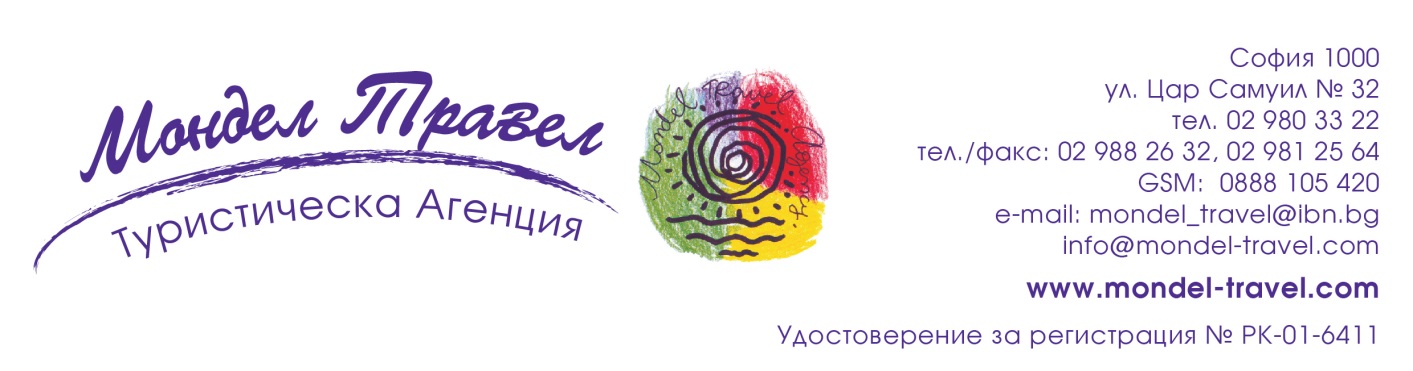 Почивка в Агиокампос и остров СкиатосПочивка в подножието на планината Пелион - земята на кентаврите и круиз до остров Скиатос8 дни/ 7 нощувки/ 7 закуски/ 7 вечериТранспорт: АвтобусМаршрут: София - Кулата - Солун – Агиокампос – СофияЦена: от 560 лв.При възможност качване от: ШЕЛ Пазарджик; ШЕЛ Драгичево; Дупница (разклон магистрала); магазин МЕТРО Благоевград; OMV Сандански; бензиностанция ПЕТРОЛ КулатаАгиокампос е курортно селище на брега на Егейско море разположен на 50 км от град Лариса в областта Тесалия. Живописното му разположение, очарователната природа, чистият морски бряг награден със Син Флаг, спокойствието и гостоприемството на местните хора ще ви предразположат към една прекрасна почивка. В близост се извисява и известната от гръцката митология планина Пелион - родното място на  Кентавъра Хирон - учител на много древногръцки герои като Язон, Ахил, Тезей и Херакъл1 ден/ София – АгиокампосОтпътуване от София в 7.00 ч. от площад „Александър Невски“ по маршрут София – Солун – Агиокампос (480 км).  Настаняване в хотела. Свободно време. Вечеря. Нощувка.2 ден/ Агиокампос Закуска. Свободен ден за почивка, плаж и забавления. Вечеря. Нощувка. 3 ден/ Целодневен круиз до остров Скиатос (с възможност за плаж)Закуска. Свободен ден за почивка. По желание целодневен круиз до остров Скиатос. В 09.00 ч. ще се качим на круизния кораб, където ще бъдем приветствани от капитана, който ще обяви програмата по маршрута. По време на пътуването ни до остров Скиатос за доброто ни настроение ще се грижи екипажът на кораба с традиционни танци и забавления. След като пристигнем на острова, корабът ще остане около 3 ч. на пристанището на гр. Скиатос. Свободно време за посещение и разглеждане на столицата, за разходка и за опитване на местни ястията в колоритните  таверни около пристанището, както и възможност да се насладим на прекрасните гледки към полуостров Бурци, който разделя пристанището на Скиатос на две части. В 14:45 ч. корабът отпътува за Кукунариес – най-големият и красив пясъчен плаж. Възможност за плуване в кристалното синьо море, за напитка под сянката на боровете, които буквално свършват там, където започват пясъка и морето. Свободно време около 2 часа, след което ще отпътуваме обратно. Връщане в хотела. Вечеря. Нощувка.4 ден/ АгиокампосЗакуска. Свободно време за почивка и плаж. Вечеря. Нощувка.5 ден/ Волос и планината ПелионЗакуска. Свободен ден за почивка или, по желание и срещу допълнително доплащане, екскурзия до Волос и Пелион. Отпътуване за гр. Волос и планината на кентаврите – след закуска. Градът е столица и икономически център на префектура Магнисия, разположен на източното крайбрежие, в подножието на планината Пелион. Основан е в средата на 19 в. Днес Волос е оживен пристанищен град с прекрасна гледка към морето, гористите склонове и зелените долини. По време на обиколката ще видим макета и възстановеният кораб на Аргонавтите, катедралата „Св. Никола“ от 19 в., пристанището на Волос. Свободно време за разходка и обяд. Преминаване през Портария - Кралицата на Пелион. Чаровното селище Портария е един от най-популярните туристически курорти в Гърция, калдъръмените улички, заобиколени от дворове и отрупани в цвят пленяват посетителите. Продължаване към селището Макриница, където е втората ни спирка. Манастирът Панагия е построен през първата половина на 13 в. и е сред най-значимите религиозни центрове на региона. Разглеждане на традиционното селище, съхранило своите къщи с покрви от каменни плочи. То е известно като „Балконът на Пелион“, тъй като оттам се открива най-красивата гледка към Пагаситския залив и Волос. Разходка из площада с големите чинари и посещение на църкватa „Йоан Предтеча“. Връщане в хотела. Вечеря. Нощувка. 6 ден/ Метеора и скалните манастириЗакуска. Свободен ден за почивка, плаж или по желание целодневна екскурзия до скалните манастири Метеора (140 км). Отпътуваме от хотела. По пътя ще минем покрай градовете Лариса и Трикала. Пристигане при скалните манастири Метеора, наричани „осмото чудо на света”. Посещение на два от манастирите, разположени върху скалите, които сякаш се извисяват към небето. Тези манастири са под закрилата на ЮНЕСКО. Свободно време в Каламбака – селцето, сгушено в подножието на скалите с време за обяд и разходка. Връщане в хотела. Вечеря. Нощувка. 7 ден/ АгиокампосЗакуска. Свободно време за плаж и почивка. Вечеря. Нощувка.8 ден/ Агиокампос – София След закуска отпътуване за България. Пристигане в София вечерта. Информация за хотела: Hotel GOLDEN BEACH 3* http://www.gbh.grМестоположение: Крайбрежното селище Агиокампос се намира на брега на Егейско море и на 50 км от град Лариса- четвърти по големина в Гърция. Плажът на Агиокампос е пясъчен с много малки камъчета, кристално чисти води и е награден със Син флаг. Агиокампос заедно с плажовете Сотирица и Велика достигат 14 километрова ивица. Тя е една от най-красивите и най-популярната плажна ивица в Централна  Гърция. Хотелът е на първа линия. Естествената красота на района, безкрайният плаж, искрящото чистото море и вечнозелената планина,  очароват гостите на Golden Beach Hotel. Хотелът разполага с 68 напълно оборудвани стаи с всички удобства за вашия комфорт и удоволствиеУслуги: На разположение на гостите са: безплатен паркинг, Ресторант с гръцка и интернационална кухня, Lounge - Bar Veranda където гостите могат да се отпуснат и да се насладят на невероятната гледка от външните веранди, безплатен Wi-Fi в ресторанта, лобито и стаите, многофункционална зала с пълна аудиовизуална система, плувен басейн и бар на басейна, шезлонги, кафе-снек бар. Стаи: Всички стаи са комфортно обзаведени и обурудвани с телефон, телевизор с плосък екран 32", климатик, мини бар, безплатен интернет / Wi Fi достъп, сейф, баня, козметика за баня, кърпи сешоар.Цената включва:* транспорт с лицензиран автобус 3** пътни и магистрални такси* 7 нощувки със закуски и вечери в хотел Golden Beach 3+** безплатен Wi-Fi на цялата територия на хотела * безплатни шезлонги и чадъри на басейна* медицинска застраховка с асистънс на Bulstrad Life Vienna Insurance Group за лица до 70 г.  С покритие 5000 euro * екскурзовод/ водач от фирмата организаторЦената не включва:* туристическа такса 1.50 евро на стая на ден. Заплаща се на рецепцията на хотела, лично от гостите му. * Екскурзия до Волос и планината Пелион – 25  евро възрастен/ 15 евро дете  (при минимум 20 туриста)* Круиз до остров Скиатос – 35 евро възрастен/  22 евро дете (при минимум 20 туриста)* Екскурзия до Метеора – 23 евро възрастен/ 10 евро дете (при минимум 20 туриста) * Входни такси на музеи и туристически обекти по програмата* разходи от личен характерДоплащане за:*Доплащане за застраховка на лица от 71 г. до ненавършени 80 г. – 13 лв.* Доплащане за стая изглед море – 70 лв за целия престой* Чадъри и шезлонги на плажа – срещу напиткаНачин на плащане: депозит – 30 % от пакетната цена, доплащане – до 20 дни преди датата на отпътуване.Минимален брой туристи за осъществяване на екскурзията: 35 туристи.Срок за уведомление при недостигнат минимален брой туристи: 20 дни преди началната дата.Необходими документи: лична карта / задграничен паспорт; за деца до 18 г,. пътуващи с един или без родител, нотариално заверено пълномощно от единия или двамата родители!Застраховка: Застраховките Помощ при пътуване в чужбина и Отмяна на пътуване се сключват със ЗАД „Армеец“ или „Bulstrad Life Vienna Insurance Group”.Използвани транспортни средства по програмата: автобус.Забележки: Туристи, притежаващи валиден ваучер по програма „Почивки Агиокампос 2020“, издаден от Тансу ЕООД, резервират без депозит, а ваучера се усвоява, като финално плащане;Няма визови, санитарни и медицински изисквания.Туроператорът си запазва правото да прави промени в реда на екскурзиите и часовете им на провеждане по време на програматаПрограмата е подходяща за лица с намалена или ограничена подвижност. Допълнителните екскурзии не са подходящи за лица с намалена или ограничена двигателна подвижност.Условия за анулация: В случай на отказ от пътуването и прекратяване на договора от страна на Потребителя, Туроператорът удържа следните неустойки:* при наличие на повече от 30 дни преди датата на отпътуване – неустойка не се удържа;* от 29-ия до 20 – ия календарни дни преди датата на заминаване се удържа 100% от внесеният депозит;* от 20-ия до 10 - ия календарен ден преди датата на заминаване се удържа 75% от общата цена на организираното пътуване;* под 10 календарни дни се удържа 100% от стойността на организираното пътуване.Застраховка „Отмяна от пътуване“: предоставяме възможност за сключване на допълнителна застраховка “Отмяна на пътуване” по чл. 80, ал. 1, т.14 от Закона за туризма, покриваща разходите за анулиране на пътуването, за съкращаване и прекъсване на пътуването, поради здравословни причини на пътуващия, негови близки, неотложно явяване на дело, съкращаване от работа и др. Стойността на застраховката се изчислява на база крайна дължима сума по договора, като има значение и възрастта на Потребителя. В зависимост от възрастта на туриста стойността на застраховката е между 3% и 8% върху крайната дължима сума по договора за организирано пътуване.Туроператор “ТА Мондел Травел” е застрахована по смисъла на чл. 97, ал.1 от Закона за туризма в застрахователна компания ЗК „ЛЕВ ИНС“ АД със застрахователна полица №00088159/13062010010701 /валидна от 31.07.2020 г. до 30.07.2021 г./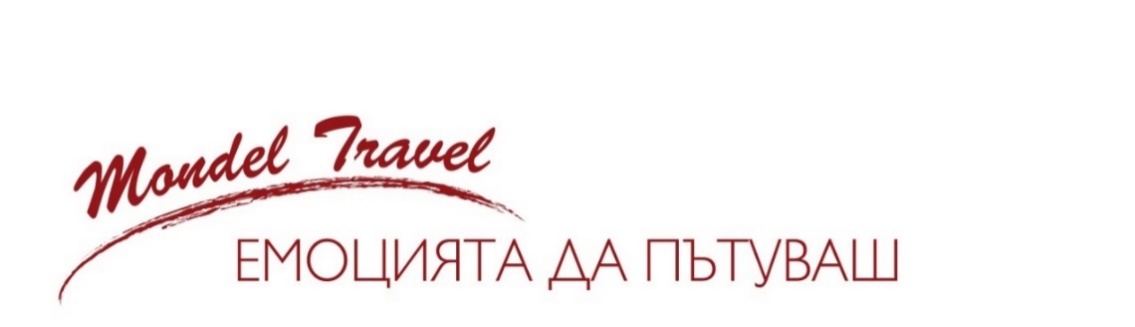 Hotel GOLDEN BEACH 3* http://www.gbh.grНа човек в двойна стаяТрети възрастен
в стаяЕдинична стаяДете от 0–3,99 г. с двама възрастни в стаяДете от 4–11,99 г. с двама възрастни в стая26.06.2021 - 03.07.2021560 лв. 470 лв. 820 лв. 150 лв. 360 лв. 03.07.2021 – 10.07.2021620 лв.530 лв.890 лв.150 лв.360 лв.17.07.2021 – 24.07.2021695 лв.590 лв.998лв.150 лв.360 лв.24.07.2021 – 31.07.2021695 лв.590 лв.998лв.150 лв.360 лв.28.08.2021 – 04.09.2021620 лв.530 лв.890 лв.150 лв.360 лв.04.09.2021 – 11.09.2021575 лв. 455 лв.840 лв. 150 лв.360 лв.11.09.2021 – 18.09.2021560 лв. 470 лв. 820 лв. 150 лв. 360 лв. 18.09.2021 – 25.09.2021560 лв. 470 лв. 820 лв. 150 лв. 360 лв. 